«Быть здоровым - это модно! Дружно, весело задорно! Становитесь на зарядку! Организму подзарядка »! под таким девизом в рамках акции «Неделя здоровья»    проходит выступление агитбригады Пульс». 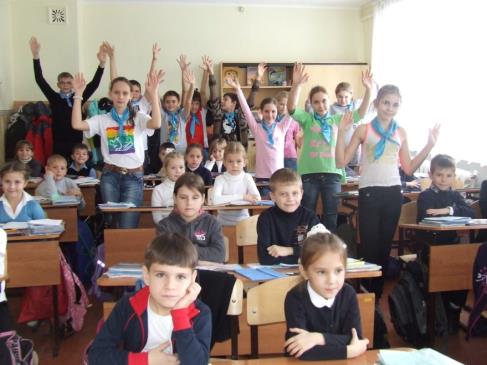 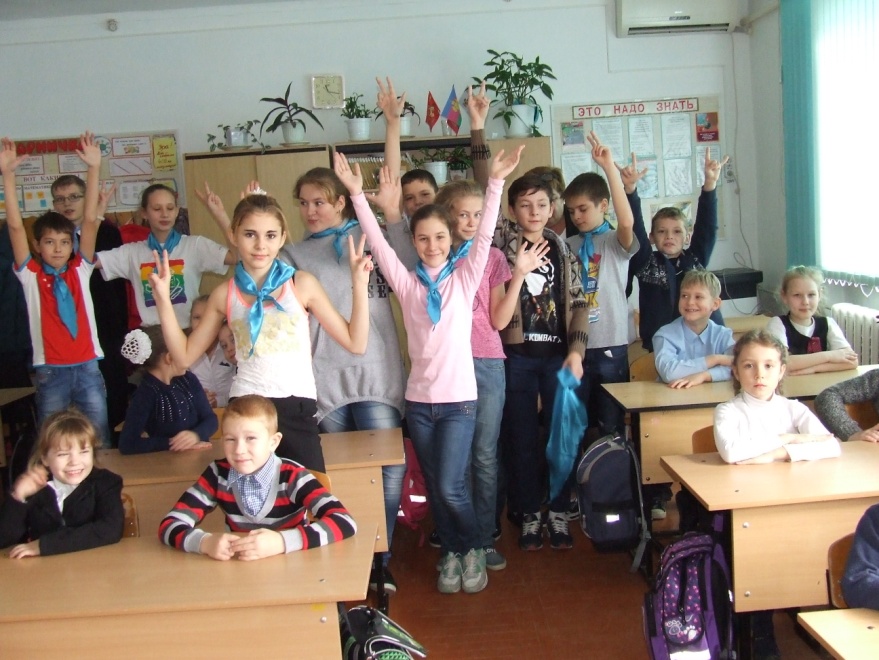 8 февраля  проведено профилактическое   мероприятие в  классах начальной школы, задача которого  воспитывать бережное отношение к здоровью,  воспитывать культуру поведения.  В агитбригаде, которая существует уже 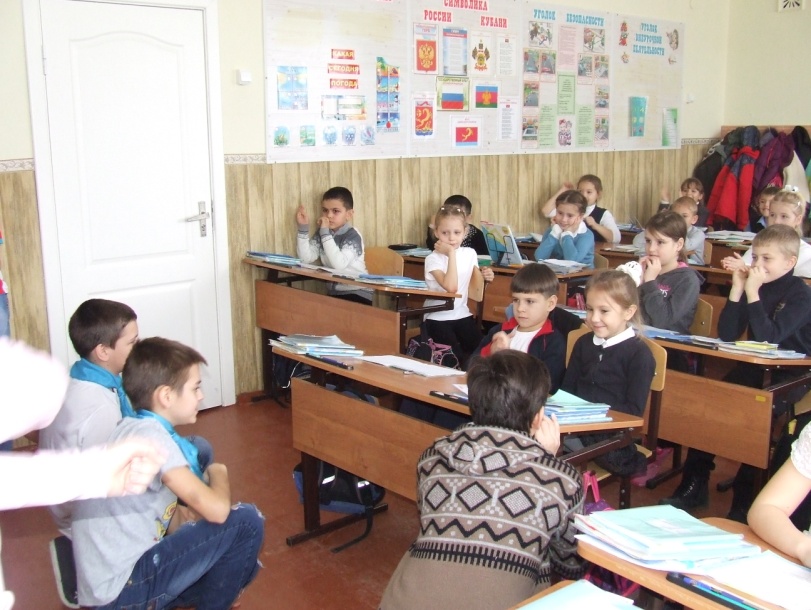 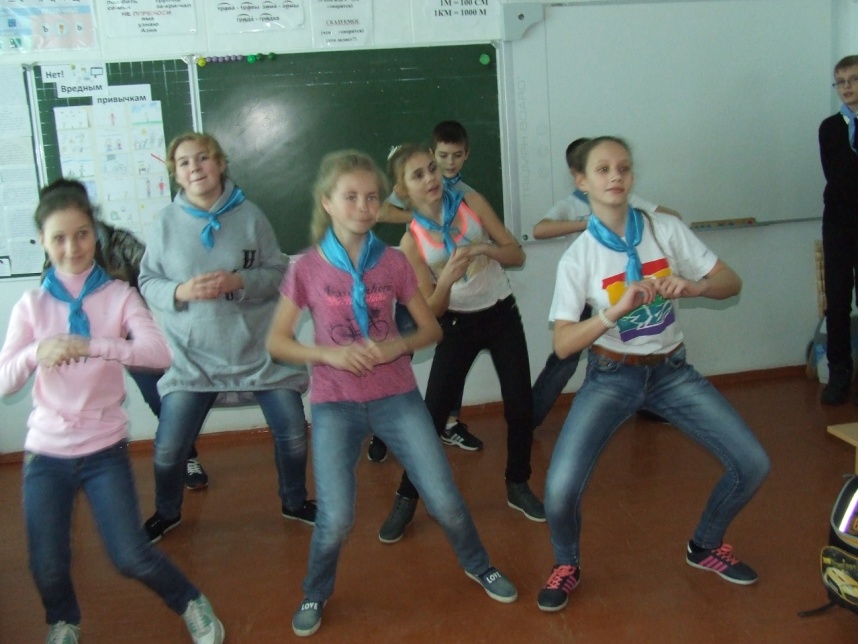 3 года, 15 учеников 6а и 6б классов.  Малыши  с  интересом смотрели выступление ребят, отвечали на вопросы викторины.  Очень понравилось всем детям выступление танцевальной  группы агитбригады. Веселой зарядкой заканчивалось каждое выступление ребят.  Все и артисты, и зрители остались довольны. 